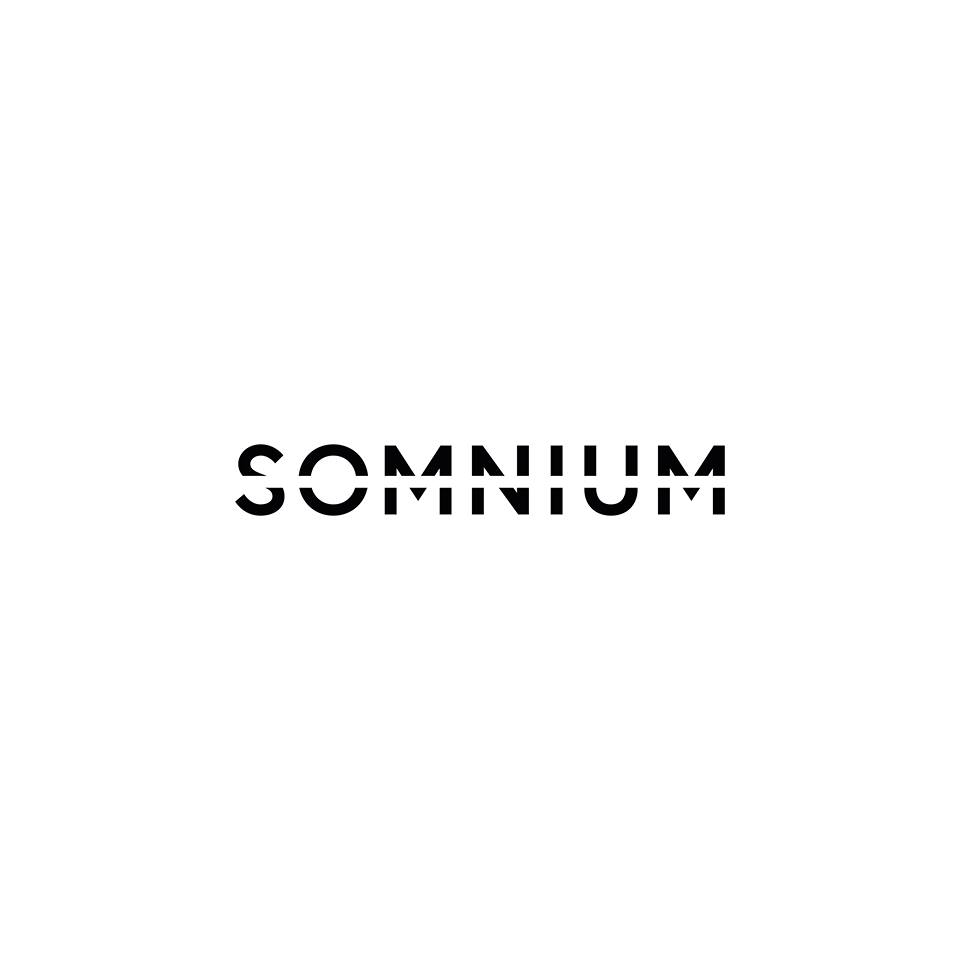 …………………………..(miejscowość i data)  FORMULARZ ZWROTU/ WYMIANYNr zamówienia: …………………………………………………………………………………………Data zakupu: ……………………………………………………………………………………………Nazwa produktu: …………………………………………….…………………………………………Przyczyna zwrotu/wymiany: ……………..……………………………………………………………DANE KLIENTAImię i nazwisko: ……………………………………………………………………………...…………Adres: ……………………………………………………………………………………………………Mail: ………………………………………….……………………………………………………...…..Telefon: ………………………………………………………………………………………………….Ja, niżej podpisany/podpisana oświadczam, że odstępuję od umowy sprzedaży wyżej wymienionych towarów zakupionych w sklepie internetowym SOMNIUM.Oświadczam, że zapoznałem/zapoznałam się z warunkami zwrotu towaru i regulaminem sklepu.……………………………(podpis klienta)